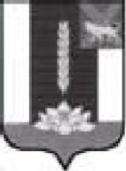 АдминистрацияРеттиховского сельского поселенияПОСТАНОВЛЕНИЕ    21 мая  2020 г.                                       п. Реттиховка                                        № 12-паВ связи с реализацией на территории Российской федерации комплекса ограничительных и иных мероприятий, направленных на обеспечение санитарно-эпидемиологического благополучия населения в связи с распространением новой коронавирусной инфекции, руководствуясь Федеральными законами от 06.10.2003 г. № 131-ФЗ «Об общих принципах организации местного самоуправления в Российской Федерации», от 25.12.2008 г. № 273-ФЗ «О противодействии коррупции», Указом Президента Российской федерации от 17.04.2020 г. № 272 «О предоставлении сведений о доходах, расходах, об имуществе и обязательствах имущественного характера за отчетный период с 1 января по 31 декабря 2019 года»,  Уставом Реттиховского сельского поселения, администрация Реттиховского сельского поселенияПОСТАНОВЛЯЕТ: 1. Установить, что сведения о доходах, расходах, об имуществе и обязательствах имущественного характера за отчетный период с 1 января по 31 декабря 2019 г., срок подачи которых предусмотрен постановлением администрации Реттиховского сельского поселения от 27.03.2015 г. № 11-па «О порядке представления гражданами претендующими на замещение должностей муниципальной службы и муниципальными служащими сведений о доходах, расходах, об имуществе и обязательствах имущественного характера»,  муниципальными служащими Реттиховского сельского поселения представляются до 1 августа 2020 года включительно.2. Установить, что сведения о доходах, расходах, об имуществе и обязательствах имущественного характера за отчетный период с 1 января по 31 декабря 2019 г., срок подачи которых предусмотрен постановлением администрации Реттиховского сельского поселения от 22.03.2013 г. № 7-па «Об утверждении порядка представления руководителем муниципального учреждения, лицом, претендующим на замещение должности руководителя муниципального учреждения сведений о своих доходах, об имуществе и обязательствах имущественного характера, а также о доходах, об имуществе и обязательствах имущественного характера своих супруга (супруги) и несовершеннолетних детей», руководителем муниципального учреждения Реттиховского сельского поселения представляются до 1 августа 2020 года включительно.3. Опубликовать (обнародовать) настоящее постановление  в информационно-аналитическом еженедельнике «Де-факто» и разместить на официальном сайте Реттиховского сельского поселения в сети Интернет.Глава администрацииРеттиховского сельского поселения                                                          Г.В. Полещук